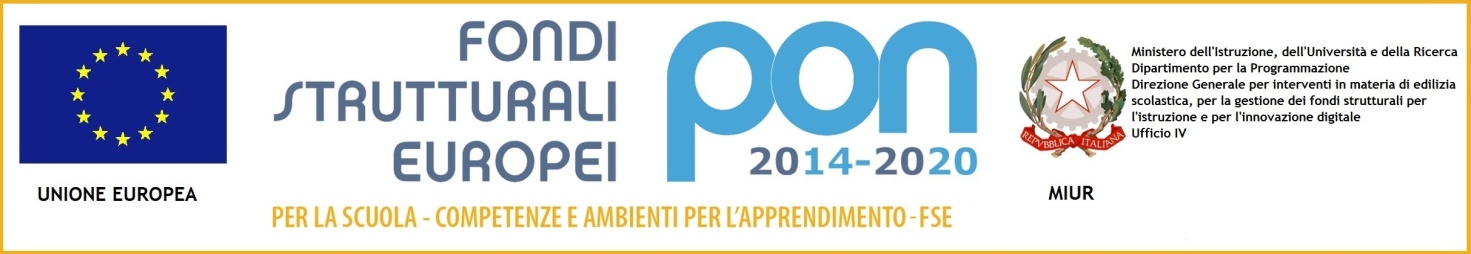 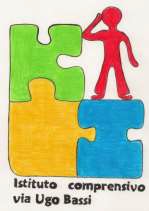 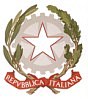 ISTITUTO SCOLASTICO COMPRENSIVO “VIA UGO BASSI”Via U. Bassi n° 30 - 62012 CIVITANOVA MARCHE -Tel. 0733 772163- Fax 0733 778446mcic83600n@istruzione.it    MCIC83600N@PEC.ISTRUZIONE.IT   www.iscviaugobassi.edu.itCod. fiscale: 93068500433  Cod. Meccanografico MCIC83600NSCHEDA PER LA RILEVAZIONE DEI BISOGNI EDUCATIVI SPECIALI (BES) Anno scolastico 2019/2020Riferimento specifico a studenti non certificati:alunni con disagio psico-socio-economico-culturale, alunni stranieri, alunni ripetenti, alunni appartenenti a comunità non stanziali, alunni con difficoltà nell’apprendimento (alunni non certificati o in attesa di certificazione), …..IDENTIFICAZIONE DEL PROBLEMA ◻     Svantaggio socio-economico e deprivazione sociale ◻     Svantaggio familiare ◻     Svantaggio psicologico ◻ Svantaggio linguistico e culturale ◻ Disagio comportamentale e relazionaleDIFFICOLTA' RILEVATE E AMBITI IN CUI SI MANIFESTANO (in sintesi)◻Area organica       ◻Area motorio-prassica       ◻Area psicologica       ◻Area cognitiva ◻Area relazionale e comportamentale   	◻Area operativa         ◻Contesto familiarePROBLEMATICHE SUDDIVISE PER AREEInserire, nell’area di interesse dello studente, le specifiche difficoltà riscontrate, scegliendole tra gli indicatori allegati o aggiungendone altri, qualora necessari.  AREA ORGANICA________________________________________________________________________________________________________________________________________________________________________________________________________________________________________________________________________________________________________________________________AREA MOTORIO-PRASSICA________________________________________________________________________________________________________________________________________________________________________________________________________________________________________________________________________________________________________________________________AREA PSICOLOGICA________________________________________________________________________________________________________________________________________________________________________________________________________________________________________________________________________________________________________________________________AREA COGNITIVA E OPERATIVA________________________________________________________________________________________________________________________________________________________________________________________________________________________________________________________________________________________________________________________________AREA RELAZIONALE E COMPORTAMENTALE________________________________________________________________________________________________________________________________________________________________________________________________________________________________________________________________________________________________________________________________CONTESTO FAMILIARE ________________________________________________________________________________________________________________________________________________________________________________________________________________________________________________________________________________________________________________________________ALTRO (se necessario)________________________________________________________________________________________________________________________________________________________________________________________________________________________________________________________________________________________________________________________________GRIGLIA DI OSSERVAZIONE PER L’INDIVIDUAZIONE DI ALUNNI BESCONDIZIONI FISICHE GENERALIAREA MOTORIO-PRASSICAAREA PSICOLOGICAAREA COGNITIVA e OPERATIVAAREA RELAZIONALE E COMPORTAMENTALECONTESTO FAMILIARE ALTRO (se necessario)________________________________________________________________________________________________________________________________________________________________________________________________________________________________________________________________________________________________________________________________Rilevazione dei “punti di forza” dell’alunno e  del gruppo classe su cui fare leva nell’interventoRilevazione delle condizioni facilitanti, che consentono la partecipazione dell’alunno al processo di apprendimento e alla vita della classe.Segnare con una X le “condizioni facilitanti”. In caso positivo (SI), specificare e indicare eventuali miglioramenti ottenutiFIRMA DOCENTI
____________________________________

___________________________________

___________________________________

___________________________________

___________________________________Scuola …………………………………………….Docenti ………………………………………………………………………………………………………………………………………………………………………..Classe…….. , N° alunni e composizione.........................  N. M……….  N.F………..Nome e cognome dell' alunno/a ________________________________________Malattie croniche/acute/fragilità che incidono sul funzionamento complessivoIpersudorazioneFrequenti dolori gastro-intestinaliFrequenti mal di testaFrequenti dermatiti, rossori o manifestazioni cutanee molto evidentiIpersonniaSegni e manifestazioni di eccessiva stanchezzaEccessiva necessità di recarsi in bagnoDifficoltà nella motricità fineDifficoltà nella coordinazione oculo-manualeDifficoltà nella coordinazione motoriaDifficoltà nell’orientamento spaziale Instabilità emotivaAgitazioneApatiaTristezza manifesta (verbale, fenomeni di pianto)Aggressività esplosiva (verbale o fisica)Disprezzo manifestoBassa autostimaAnsia da prestazioneScarsa motivazioneImmaturità generalizzataLivello globale di abilità non adeguato alla classe/sezione di appartenenzaScarsa capacità di concentrazioneScarsa capacità di attenzioneScarsa autonomia di lavoroDifficoltà nella partecipazione alle attività disciplinariRitmo di apprendimento lentoDifficoltà generalizzate nella comprensioneDifficoltà nella strutturazione di frasi o del discorsoDifficoltà generalizzate nell’elaborazione delle informazioniDifficoltà nella letturaDifficoltà nella produzione orale e scrittaUtilizzo di un linguaggio non adeguato all’etàDifficoltà nell’area logico-matematicoDifficoltà scolastiche e/o extrascolastiche nell’area linguistica in alunno non italofonoDifficoltà nelle lingue straniereProblemi di autocontrollo comportamentaleComportamenti iperattiviAtteggiamenti di ipoattività (rinuncia o rifiuto dell’impegno scolastico)Posture rigide o eccessivamente chiuseTensione muscolare evidente (mascelle e pugni serrati)Postura non congrua alla situazioneTono di voce eccessivamente altoTono di voce eccessivamente bassoEccessiva loquacitàEccessivo protagonismoFrequente utilizzo di un linguaggio volgareRapporti difficili con i coetaneiTendenza all’isolamentoAtteggiamento provocatorio verso i compagniComportamenti violenti verso gli altriComportamenti violenti verso se stesso (autolesionismo)Tendenza al contatto fisico inappropriatoDifficoltà nella relazione con gli insegnantiDifficoltà nel rispettare le regoleFrequenza scolastica irregolareOpposizione ai richiamiScarsa disposizione all’ascoltoSituazioni familiari identificabile in marginalità o degradoSituazione di svantaggio familiare (famiglie problematiche, conflittuali, con patologie psichiatriche o condotte antisociali)Situazione familiare caratterizzata da diverso bagaglio culturale e linguisticoRilevazione di atteggiamenti/segnali indicatori di un probabile disagio all’interno della famigliaPunti di forza dell’allievo, su cui fare leva nell’intervento Discipline preferiteDiscipline preferiteDiscipline preferitePunti di forza dell’allievo, su cui fare leva nell’intervento Discipline in cui riesceDiscipline in cui riesceDiscipline in cui riescePunti di forza dell’allievo, su cui fare leva nell’intervento Attività preferiteAttività preferiteAttività preferitePunti di forza dell’allievo, su cui fare leva nell’intervento Attività in cui riesceAttività in cui riesceAttività in cui riescePunti di forza dell’allievo, su cui fare leva nell’intervento Desideri e /o bisogni espressiDesideri e /o bisogni espressiDesideri e /o bisogni espressiPunti di forza dell’allievo, su cui fare leva nell’intervento Hobbies, passioni, attività extrascolasticheHobbies, passioni, attività extrascolasticheHobbies, passioni, attività extrascolastichePunti di forza  gruppo classePresenza di un compagno o un gruppo di compagni per le attività disciplinariSI (specificare)noPunti di forza  gruppo classePresenza di un compagno o un gruppo di compagni per le attività extrascolasticheSi (specificare)noorganizzazione dei tempi aggiuntivi rispetto al lavoro d’aulaSiNoorganizzazione dei tempi aggiuntivi rispetto al lavoro d’aulaattività in palestra o altri ambienti diversi dall’aulaSinoattività in palestra o altri ambienti diversi dall’aulauso di strumenti, sussidi, attrezzatura specifica, strumenti compensativiSinouso di strumenti, sussidi, attrezzatura specifica, strumenti compensativiAdattamenti, differenziazioni, accorgimenti messi in atto dagli insegnanti nelle modalità di lavoro in aula Si, nelle attività dinoAdattamenti, differenziazioni, accorgimenti messi in atto dagli insegnanti nelle modalità di lavoro in aula attività personalizzatein aulaSinoattività personalizzatein aulaattività in piccolo gruppo con lo scopo di facilitare l’alunnoSinoattività in piccolo gruppo con lo scopo di facilitare l’alunnoattività individuali fuori dell’aulaSinoattività individuali fuori dell’aulaTraining socioaffettivi SinoTraining socioaffettivi 